Patty Lopez, PhD Computer Science: Platform Applications Engineer, Intel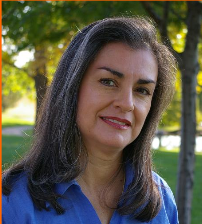 